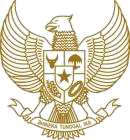 BADAN KEPEGAWAIAN NEGARAINSTANSI INDUK	: PEMERINTAH KAB. TAPIN PROPINSI	: KALIMANTAN SELATANKAB/KOTA	: TAPINUNIT KERJA	:PEMBAYARAN	:BUP	:DATA PERORANGAN CALON PENERIMA PENSIUN ( DPCP ) PEGAWAI NEGERI SIPIL YANG MENCAPAI BATAS USIA PENSIUNKETERANGAN PRIBADINAMA	:NIP	:TEMPAT/TGL. LAHIR	:JABATAN	:PANGKAT / GOL. RUANG	:GAJI POKOK TERAKHIR	: Rp.MASA KERJA GOLONGAN	:	Tahun	BulanMASA KERJA PENSIUN	:	Tahun	BulanMASA KERJA SEBELUMDIANGKAT SEBAGAI PNS	: 00 Tahun 00 BulanPENDIDIKAN SEBAGAI DASAR PENGANGKATAN PERTAMA	:MULAI MASUK PNS	:KETERANGAN KELUARGA A ISTERI / SUAMIMENGETAHUI :Kepala SKPD,nama pangkat NIP.B ANAK-ANAKALAMATALAMAT SEKARANG :ALAMAT SESUDAH PENSIUN :DENGAN INI SAYA MENYATAKAN AKAN MENGEMBALIKAN SELURUH BARANG INVENTARIS MILIK NEGARA SETELAH DIBERHENTIKAN DENGAN HORMAT SEBAGAI PEGAWAI NEGERI SIPIL DAN APABILA SAYA TIDAK MEMATUHINYA SAYA BERSEDIA DIAMBIL TINDAKAN SESUAI PERATURAN PERUNDANG-UNDANGAN YANG BERLAKU.DEMIKIAN DATA INI DIBUAT DENGAN SEBENARNYA.RANTAU, .................................CALON PENERIMA PENSIUN,nama NIP.NONAMATGL. LAHIRKAWIN TGL.ISTERI KE1NONAMATGL. LAHIRKANDUNGTIRIANGKATNAMA AYAH/IBU123